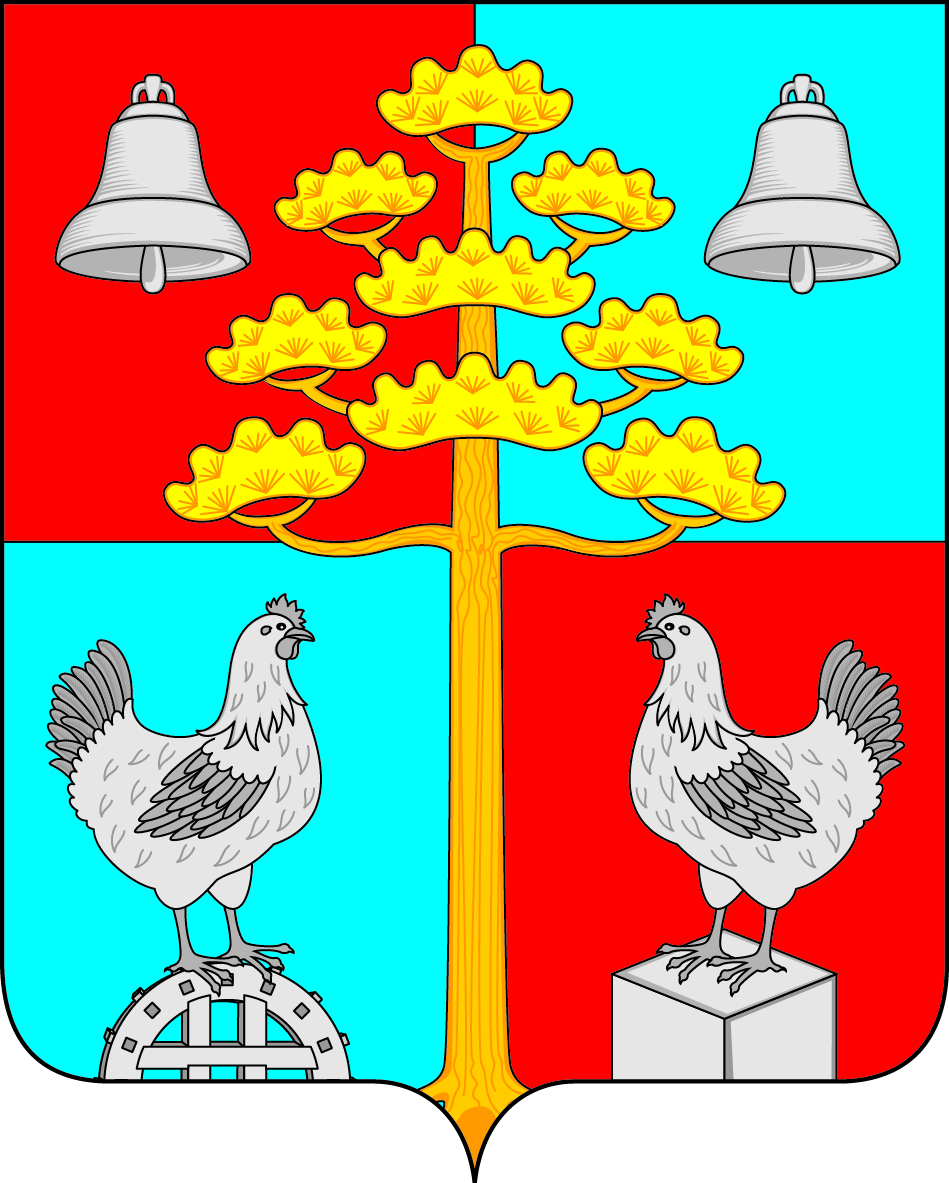 Российская ФедерацияИркутская областьАДМИНИСТРАЦИЯ  СЕЛЬСКОГО ПОСЕЛЕНИЯСОСНОВСКОГОМУНИЦИПАЛЬНОГО ОБРАЗОВАНИЯПОСТАНОВЛЕНИЕОт 28 .02.2020г.  	                                                                                №12                                                                     			                    с. СосновкаОб утверждении  отчета о реализации муниципальной программы «Устойчивое развитие экономической базы сельского поселения Сосновского муниципального образования» на период 2017- 2022 годы за  2019 год         В целях обеспечения эффективного использования бюджетных средств, в соответствии с Порядком разработки, утверждения и реализации муниципальных программ, утвержденным постановлением администрации сельского поселения Сосновского муниципального образования от 14.11.2013 года № 78, а также реализации статьи 179 Бюджетного кодекса Российской Федерации, руководствуясь ст.ст. 23,45 Устава Сосновского муниципального образования,Постановляю:Утвердить отчет о реализации муниципальной программы «Устойчивое развитие экономической базы сельского поселения Сосновского муниципального образования» на период 2017-2022 годы за 2019 год (приложение 1).Ведущему специалисту по организационной работе Братчиковой К.А. опубликовать       настоящее постановление  в периодическом печатном издании, газете «Сосновский вестник» и разместить на официальном сайте администрации сельского поселения Сосновского муниципального образования в информационной телекоммуникационной сети «Интернет», по адресу: http// сосновка-адм.рф/.Глава сельского поселенияСосновского муниципального  образования                                В.С. МелентьевУТВЕРЖДЕНпостановлением администрациисельского поселения Сосновскогомуниципального образованияот «28 » февраля 2020 г. №12Приложение 1Отчет о реализации муниципальной  программы «Устойчивое развитие экономической базы сельского поселения Сосновского муниципального образования»  на период 2017-2022 годы за  2019 годКраткое описание выполненных в отчетном году основных мероприятий, а также результатов, достигнутых в отчетном периоде    Постановлением администрации сельского поселения Сосновского муниципального образования от 20.12.2016г. № 378 утверждена муниципальная программа «Устойчивое развитие экономической базы сельского поселения Сосновского муниципального образования» на период 2017-2019годы, с продлением срока действия  муниципальной программы  на 2020 год и плановый период 2021-2022 годы.    В 2019 году в план мероприятий  программы были включены следующие основные мероприятия: - обеспечение деятельности главы сельского поселения Сосновского муниципального образования;- обеспечение деятельности администрации сельского поселения Сосновского муниципального образования;- поддержка и развитие малого и среднего предпринимательства на территории сельского поселения Сосновского муниципального образования;- мероприятия в области строительства, архитектуры и градостроительства;- мероприятия, направленные на осуществление части полномочий по решению вопросов местного значения Сосновского муниципального образования.    В течение  2019 года в муниципальную программу «Устойчивое развитие экономической базы сельского поселения Сосновского муниципального образования» вносились изменения в части изменения мероприятий программы и перераспределения финансирования мероприятий программы. 2.Анализ объема финансирования муниципальной программы в     отчетном периоде    В  2019 году фактические расходы местного бюджета  на реализацию муниципальной программы  составили 7054,19 тыс. руб. или 91,7 %.  от годовых бюджетных назначений. При выполнении программных мероприятий  в 2019 году получены следующие результаты по сравнению с базовым периодом (2016г.):увеличен темп роста имущественных налоговых доходов бюджета сельского поселения на 1505,9 тыс. руб. против  базового периода 2016г.;увеличен рост неналоговых доходов бюджета  сельского поселения на  104,9 тыс. руб.;доля собственных доходов бюджета сельского поселения  в общих расходах бюджета  составила 39,6%, что на 5,6% выше  2016 г.;доля объектов недвижимого имущества , прошедшего гос. регистрацию ,к общему количеству объектов недвижимости составила 90%, против 83% в 2016г.;увеличена доля расходов  бюджета , осуществляемых программным методом до 93,5%, против 92,5% в базовом периоде; снижена доля трудозатрат при организации составления и исполнения бюджета, на 5%; усовершенствован официальный сайт администрации сельского поселения в сети Интернет;увеличена доля информации, размещенной в сети Интернет по сравнению с базовым периодом 2016 года, на 20%; увеличено количество вновь созданных рабочих мест на 23 ед. по сравнению с базовым периодом 2016 г.;доля расходов бюджета  на содержание аппарата управления  увеличена  на 16,6% по сравнению с базовым периодом 2016 года (увеличение цен на ГСМ, канцелярию, хоз. товары, увеличение тарифов на коммунальные услуги, услуги связи, Интернет). доля расходов бюджета на развитие и поддержку малого и среднего предпринимательства в 2019 году составила 0%.       В таблице 2  приведена информация о запланированном и исполненном количестве показателей муниципальной программы.Таблица 23. Оценка эффективности реализации муниципальной программы     По итогам реализации муниципальной программы «Устойчивое развитие экономической базы сельского поселения Сосновского муниципального образования» за 2019 год, считать уровень эффективности муниципальной программы удовлетворительным.4. Предложения по дальнейшей реализации муниципальной программыПо итогам реализации муниципальной программы  за 2019 год сформированы следующие предложения:- активизировать работу по  увеличению имущественных налоговых доходов (земельный налог, налог на имущество) и доходов от налога на доходы физических лиц (НДФЛ);- снизить долю расходов на приобретение материальных запасов (канцелярия, ГСМ);- увеличить долю расходов бюджета, осуществляемых программным методом;-  предусмотреть в  расходах  бюджета  мероприятия на  развитие и поддержку малого и среднего предпринимательства.Предложения по дальнейшей реализации муниципальной программы - продолжить реализацию программы.Глава администрации Сосновскогомуниципального образования                                          В.С. МелентьевНаименование программыКод целевой статьи расходов по бюджетной классификацииНаименование мероприятияУтверждено бюджетной росписью с учетом  изменений,тыс.  руб.Исполнено,  тыс. рубруб.% выполненияКраткое описание выполненных мероприятийМуниципальная программа "Устойчивое развитие экономической базы сельского поселения Сосновского муниципального образования" на  период 2017-2019 годы7110020110    мероприятия, направленные на функционирование главы администрации 1054,41041,1898,7Заработная плата и начисления на оплату трудаМуниципальная программа "Устойчивое развитие экономической базы сельского поселения Сосновского муниципального образования" на  период 2017-2019 годы7120020110мероприятия, направленные на функционирование местной администрации 5748,55181,5388,3- Заработная плата и начисления на оплату труда работникам администрации- оплата услуг:Коммунальных услуг, услуг связи, интернет, пожарной сигнализации, охраны, тех обслуживание и ремонт орг. техники, системы  Гарант, услуг по обучению, ;-приобретение матер. запасов:ГСМ, канц. товары, комплектующих для орг. техники.Муниципальная программа "Устойчивое развитие экономической базы сельского поселения Сосновского муниципального образования" на  период 2017-2019 годы7130020190Резервный фонд50,000.0Муниципальная программа "Устойчивое развитие экономической базы сельского поселения Сосновского муниципального образования" на  период 2017-2019 годы7140029999мероприятия в области национальной экономики216,18208,096,2- оплата услуг:Оказание услуг по проверке достоверной стоимости сметной документации, кадастровые работы .Муниципальная программа "Устойчивое развитие экономической базы сельского поселения Сосновского муниципального образования" на  период 2017-2019 годы71500D9999Мероприятия, направленные на осуществление части полномочий по решению вопросов местного значения 622,86622,86100,0Оплата за выполнение полномочий переданных на уровень  МР УРМО7160020190Мероприятия, направленные на  выполнение передаваемых полномочий субъектов Российской федерации0,70,62385,7Оплата за выполнение полномочий субъектов Российской Федерации ИТОГО: ИТОГО: ИТОГО:7692,67054,1991,7№ п/пНаименование муниципальной программыКоличество показателей результативностиИсполнение показателей результативностиИсполнение показателей результативностиИсполнение показателей результативностиИсполнение показателей результативности№ п/пНаименование муниципальной программыКоличество показателей результативностидостигли запланированного уровнявыше запланированного уровняниже запланированного уровнянулевой показатель1"Устойчивое развитие экономической базы сельского поселения Сосновского муниципального образования"112711